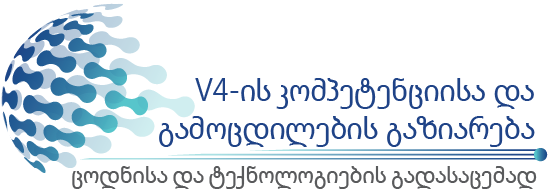 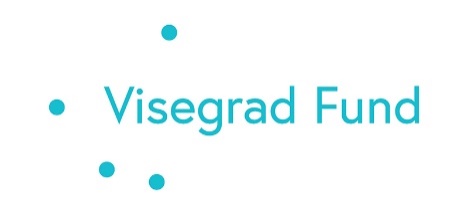 V4-ის კომპეტენციისა და გამოცდილების გაზიარება ცოდნისა და ტექნოლოგიების გადასაცემადგახსნითი ღონისძიება თბილისშიივანე ჯავახიშვილის სახელობის თბილისის სახელმწიფო უნივერსიტეტისონლაინ ღონისძებათარიღი: 22.01.2021 საათი: 14:00დღის წესრიგი:პროექტი თანადაფინანსებულია ჩეხეთის, უნგრეთის, პოლონეთისა და სლოვაკეთის მთავრობების მიერ ვიშეგრადის საერთაშორისო ფონდის, ვიშეგრადის გრანტების საშუალებით. ფონდის მისიაა ცენტრალურ ევროპაში მდგრადი რეგიონალური თანამშრომლობის იდეების განვითარება.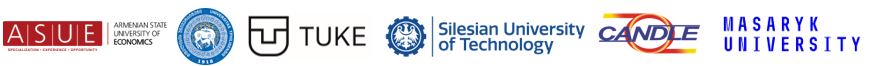 დროსაკითხისპიკერი14:00 – 14:05მისასალმებელი სიტყვაგიორგი შარვაშიძე - ივანე ჯავახიშვილის სახელობის თბილისის სახელმწიფო უნივერსიტეტის რექტორი 14:05 – 14:10შესავალი სიტყვანინო ოკრიბელაშვილი - ივანე ჯავახიშვილის სახელობის თბილისის სახელმწიფო უნივერსიტეტის რექტორის მოადგილე 14:10 – 14:15პროექტის მიზნები და ამოცანებინინო ქურდაძე - თსუ ცოდნის გადაცემისა და ინოვაციების ცენტრის ხელმძღვანელი 14:15 – 14:20პროექტის ფარგლებში დაგეგმილი აქტივობებიირინა ცაგარეიშვილი - თსუ ცოდნის გადაცემისა და ინოვაციების ცენტრის მთავარი სპეციალისტი14:20 – 14:30ახლანდელი მდგომარეობა და საჭიროებებიდავით ჩეჩელაშვილი - ექსპრტი ტექნოლოგიების ტრანსფერისა და ინოვაციების კუთხით14:30 – 14:40ახლანდელი მდგომარეობა და საჭიროებებიმერაბ კუცია - საქპატენტი, გამოგონების და ახალი ჯიშების დეპარტამენტის უფროსი14:40 – 14:55კითხვა-პასუხინინო ქურდაძე, ირინა ცაგარეიშვილი14:55 – 15:00შეჯამება & ერთობლივი ფოტო ყველა მონაწილე              შეხვედრას მოდერაციას გაუწევს ნატა ასათიანი              შეხვედრას მოდერაციას გაუწევს ნატა ასათიანი              შეხვედრას მოდერაციას გაუწევს ნატა ასათიანი